Starosta obce Trnovec nad Váhom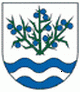 P O Z V Á N K AV súlade s ustanovením §12 ods. 1 a § 13 ods. 4 písm. a) Zákona č. 369/1990 Z. z. o obecnom zriadení v znení neskorších predpisov z v o l á v a m9. zasadnutie Obecného zastupiteľstva v Trnovci nad Váhom, ktoré sa bude konaťdňa 12. októbra 2015 o 17.oohod.v zasadačke Obecného úradu Trnovec nad Váhom.P R O G R A M:1. Otvorenie a) voľba návrhovej komisieb) určenie zapisovateľac) určenie overovateľov zápisnice2. Kontrola plnenia uznesení3. Rozbor hospodárenia obce do 30.9.2015 a návrh na zmenu rozpočtu na rok 2015  4. Správa o výchovno-vzdelávacích výsledkoch ZŠ a MŠ Trnovec nad Váhom5. Všeobecne záväzné nariadenie č. 1/2015 o podmienkach poskytovania dotácií z prostriedkov Obce
     Trnovec nad Váhom6. Všeobecne záväzné nariadenie č. 2/2015 o podmienkach predaja výrobkov a poskytovania služieb
     na trhových miestach, ktorým sa stanovuje trhový poriadok pre trhovisko a príležitostné trhy7. Poslanecký návrh na zriadenie pamätníka na počesť generála Goliana8. Predaj pozemku na základe výsledkov 2. kola obchodnej verejnej súťaže o najvhodnejší návrh na
     uzavretie zmluvy na predaj nehnuteľného majetku obce Trnovec nad Váhom9. Diskusia10. Záver                                                                                                                                         Ing. Július Rábek                                                                                                                                            starosta obceTrnovec nad Váhom, 5.10.2015